Publicado en Málaga el 18/08/2021 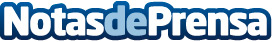 Ya es posible comprar una casa en la Toscana o Marbella por menos de 20.000 eurosEl modelo de vacaciones que arrasa en Europa y que ha llegado a España para quedarse. Cada vez son más los españoles que se suman a una práctica habitual para ciudadanos del norte de Europa: disfrutar de las vacaciones en mobil homes. Este tipo de viviendas no son otra cosa que casas prefabricadas que no necesitan cimentación y sirven tanto como primera vivienda como lugar para pasar periodos vacacionales. En 2021, la venta de estas viviendas ha experimentado un auténtico boom, según European ParksDatos de contacto:Esperanza Pérez617624156Nota de prensa publicada en: https://www.notasdeprensa.es/ya-es-posible-comprar-una-casa-en-la-toscana-o Categorias: Nacional Inmobiliaria Andalucia Entretenimiento Turismo http://www.notasdeprensa.es